Figure A1 Moderation Effect of Race/ethnicity on the Association between Social Networks and Suicidal Trajectories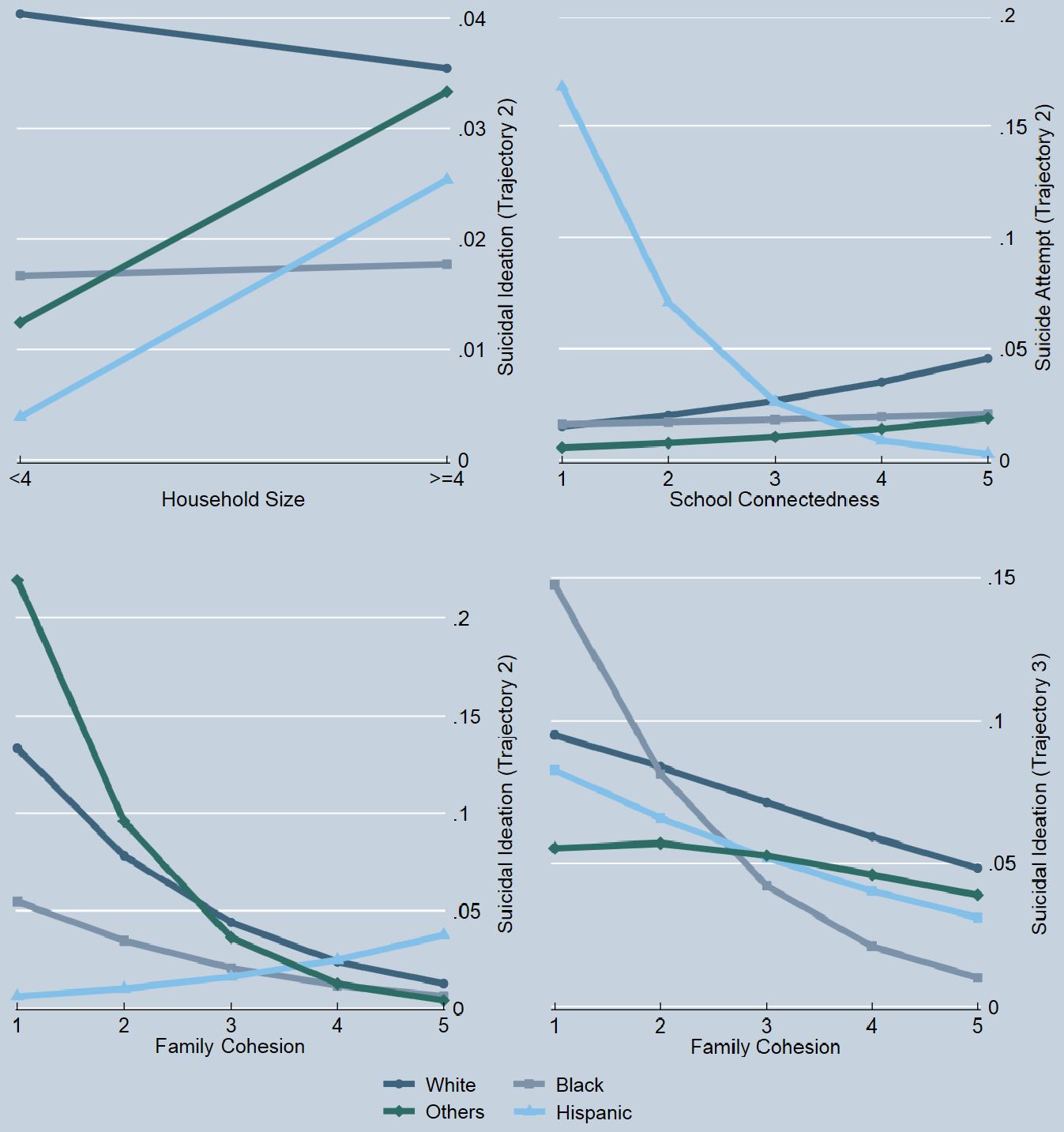 Figure A2 Moderation Effect of Sex and Sexual Identity on the Association between Social Networks and Suicidal Trajectories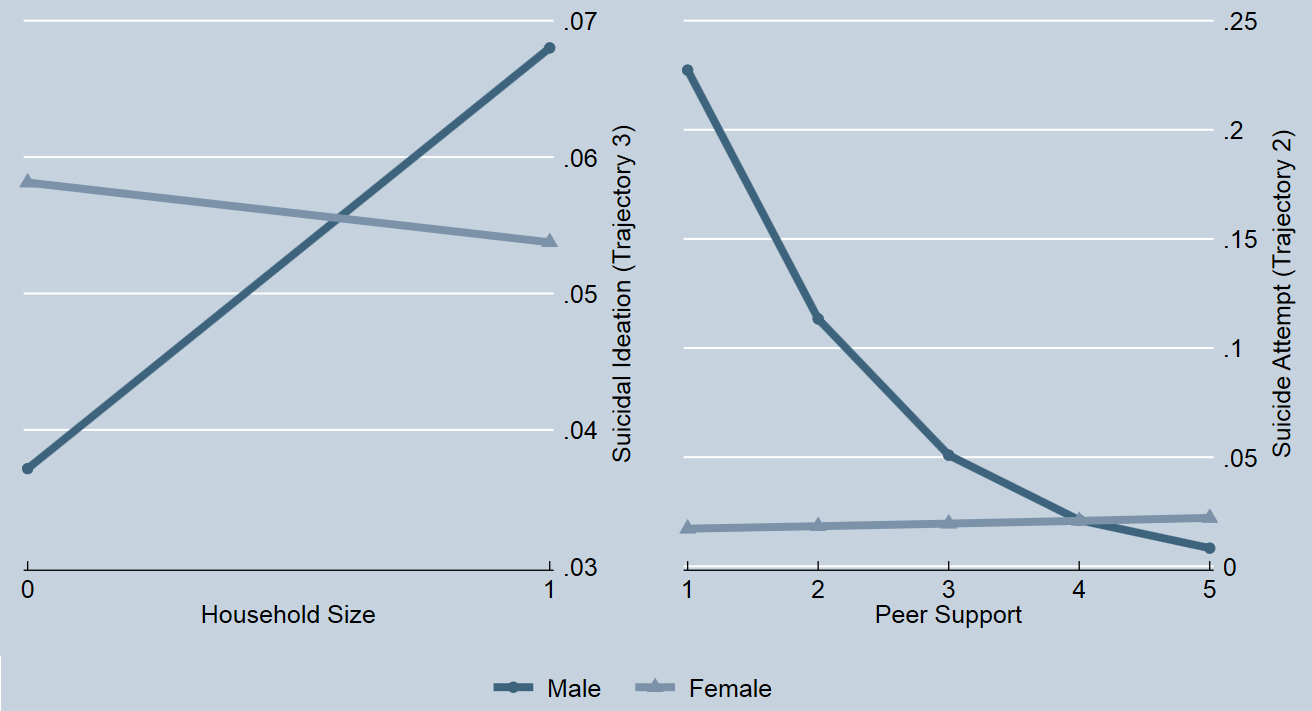 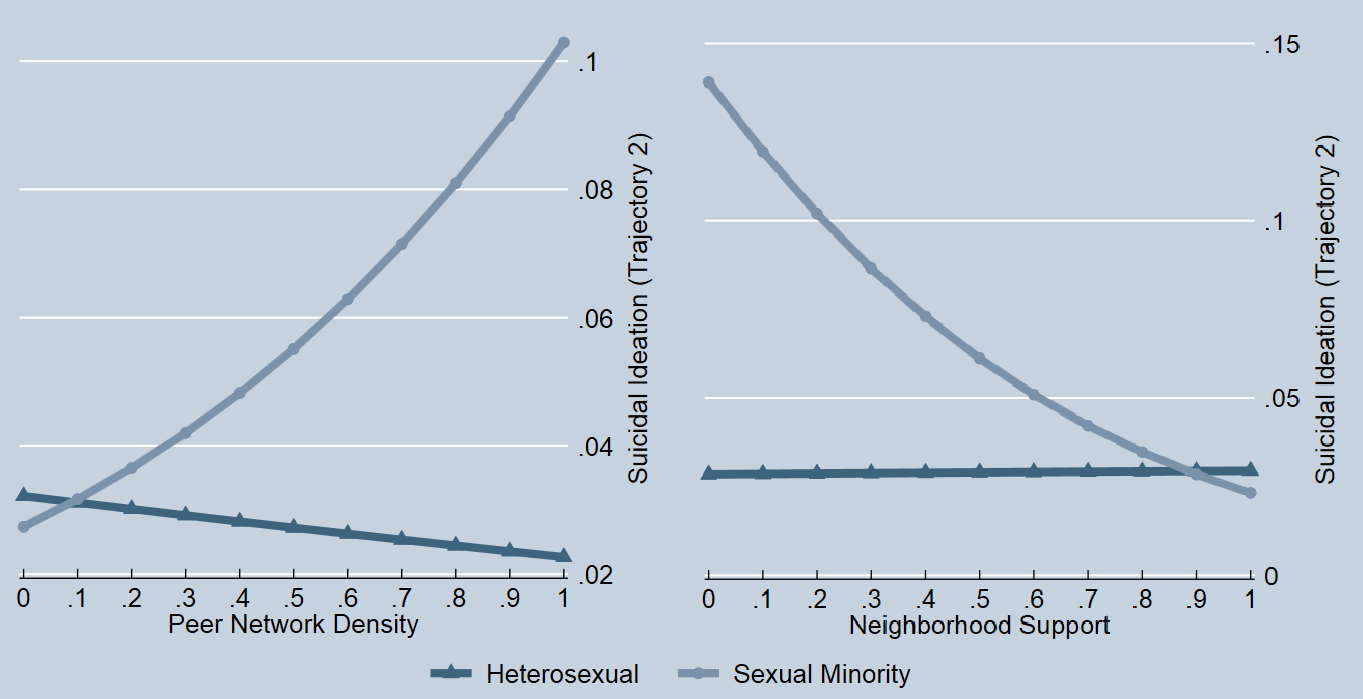 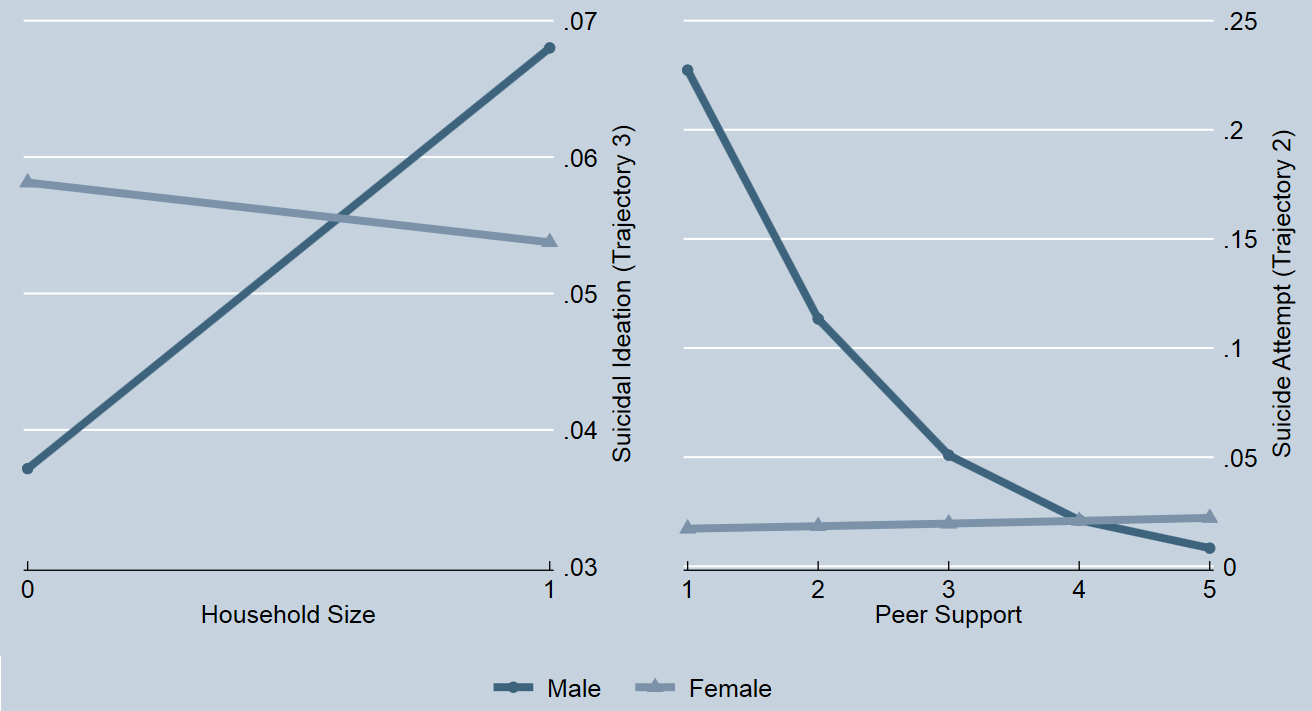 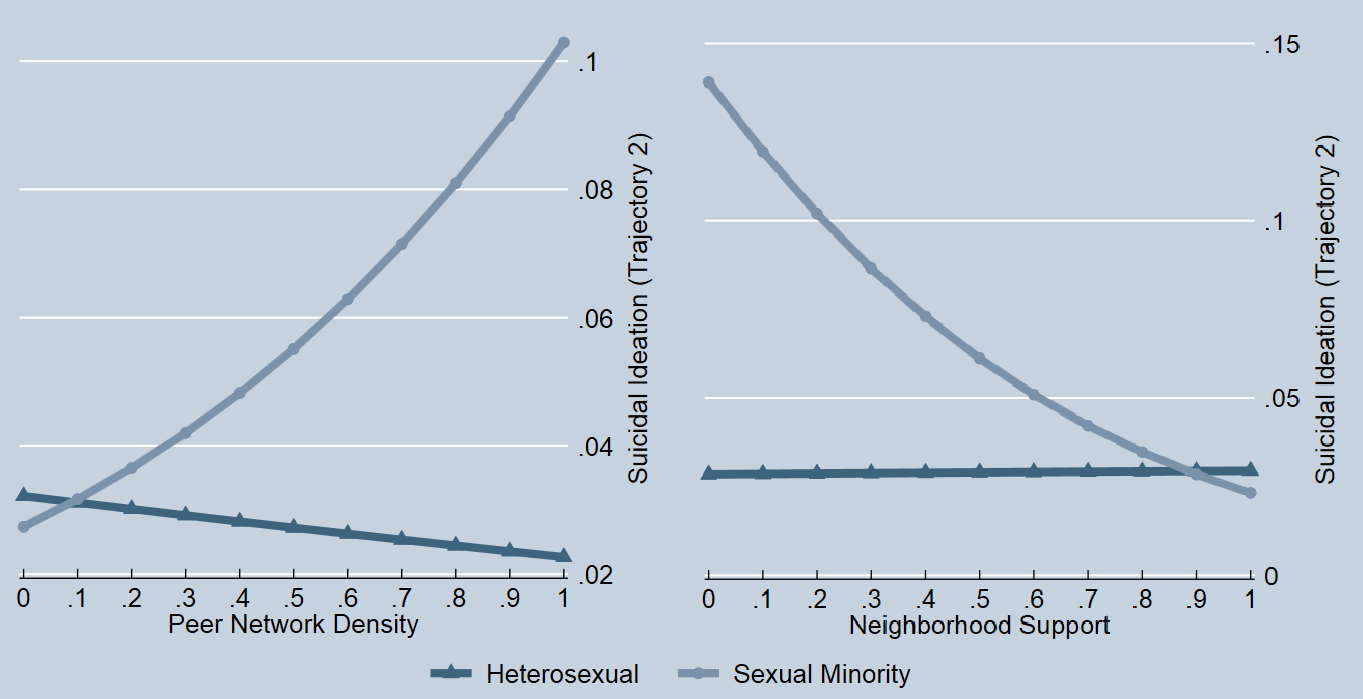 Table A1Summary of Latent Class Growth Analysis Model Identification and Fit StatisticsNote. AIC = Akaike Information Criterion; BIC = Bayesian Information Criteria; Adjusted BIC = Sample size adjusted Bayesian Information Criteria; LMR-LRT = Lo-Mendell-Rubin adjusted likelihood ratio test. Bolded models were selected.Table A2Sociodemographic Characteristics, Social Networks and Psychological Differences across Suicidal TrajectoriesaNote. a Chi-square (χ²) tests for categorical variables, Analysis of variance analyses (ANOVA) for continuous variables by suicidal ideation trajectories, t-tests for continuous variables by suicide attempt trajectories. Cells in bold print indicate significant results.b. Family-level network structure included family structure (0 = all other arrangements; 1 = married, two parents) and household size (0 = ≤ 3 people; 1 = ≥ 4 people).Table A3 Moderation Effect of Race/Ethnicity on Social Networks and Suicidal TrajectoriesaNote. OR = odds ratio; 95% CI = 95% confidence interval. Cells in bold print indicate significant results for social networks. *p<0.05; **p<0.01; ***p<0.001a. Reference group = Trajectory 1.b. Asian, Native American, multiracial and others were collapsed into one group due to small sample sizes. c. Family-level network structure included family structure (0 = all other arrangements; 1 = married, two parents) and household size (0 = ≤ 3 people; 1 = ≥ 4 people).d. OR may not be reliable due to data sparseness.Table A4 Moderation Effect of Sex on Social Networks and Suicidal TrajectoriesaNote. OR = odds ratio; 95% CI = 95% confidence interval. Cells in bold print indicate significant results for social networks. *p<0.05; **p<0.01; ***p<0.001a. Reference group = Trajectory 1.b. Asian, Native American, multiracial and others were collapsed into one group due to small sample sizes. c. Family-level network structure included family structure (0 = all other arrangements; 1 = married, two parents) and household size (0 = ≤ 3 people; 1 = ≥ 4 people).Table A5 Moderation Effect of Sexual Identity on Social Networks and Suicidal TrajectoriesaNote. OR = odds ratio; 95% CI = 95% confidence interval. Cells in bold print indicate significant results for social networks. *p<0.05; **p<0.01; ***p<0.001a. Reference group = Trajectory 1.b. Asian, Native American, multiracial and others were collapsed into one group due to small sample sizes.c. Family-level network structure included family structure (0 = all other arrangements; 1 = married, two parents) and household size (0 = ≤ 3 people; 1 = ≥ 4 people).No. of ClassesAICBICAdjusted BICSmallest Class, %EntropyLMR-LRTPSuicidal Ideation124147.424333.324250.7--N/AN/A222966.823174.123082.08.95%0.7131156.0540.00322892.223121.123019.43.42%0.84676.8480.13422870.523120.823009.50.83%0.88127.3550.05522875.923147.623026.90.00%0.8000.2090.45Suicide Attempt19254.19440.09357.4--N/AN/A28939.39146.69054.52.21%0.816306.950.0038935.79164.69062.90.71%0.8708.990.4948939.69189.99078.70.06%0.9002.050.6058945.49217.19096.40.04%0.9020.210.58Suicidal Ideation TrajectorySuicidal Ideation TrajectorySuicidal Ideation TrajectorySuicidal Ideation TrajectorySuicidal Ideation TrajectorySuicide Attempt TrajectorySuicide Attempt TrajectorySuicide Attempt TrajectorySuicide Attempt TrajectoryTrajectory 1Trajectory 2Trajectory 3pχ² / FTrajectory 1Trajectory 2pχ² / t[Low-stable][High-decreasing][Moderate-decreasing-increasing]pχ² / F[Low-stable][Moderate-decreasing]pχ² / t[n = 8,603, 91.32%][n = 325, 3.45%][n = 493, 5.23%]pχ² / F[n = 9,213, 97.79%][n = 208, 2.21%]pχ² / tAge [M±SD]15.02 [1.62]15.28 [1.47]15.01 [1.63]0.120F[2, 9418] = 2.1215.04 [1.61]14.89 [1.53]0.173t = 1.36Sex, n [%] <0.001χ²[2] = 55.590.619χ²[1] = 0.25Male4007 [46.58]98 [30.15]174 [35.29]4181 [45.38]98 [47.12]Female4596 [53.42]227 [69.85]319 [64.71]5032 [54.62]110 [52.88]Sexual Identity, n[%]<0.001χ²[2] = 195.99<0.001χ²[1] = 30.01Heterosexual7532 [87.55]246 [75.69]330 [66.94]7956 [86.36]152 [73.08]Sexual minority1071 [12.45]79 [24.31]163 [33.06]1257 [13.64]56 [26.92]Race/ethnicity, n[%]0.099χ²[12] = 18.610.154χ²[6] = 9.37White4833 [56.18]192 [59.08]295 [56.47]5205 [56.50]115 [55.29]Black1804 [20.97]47 [14.46]83 [16.84]1901 [20.63]33 [15.87]Hispanic1317 [15.31]58 [17.85]74 [15.01]1406 [15.26]43 [20.67]Asian540 [6.28]25 [7.69]32 [6.49]585 [6.35]12 [5.77]American Indian65 [0.76]2 [0.62]6 [1.22]70 [0.76]3 [1.44]Other races33 [0.38]1 [0.31]1 [0.20]34 [0.37]1 [0.48]Multiracial11 [0.13]0 [0.00]2 [0.41]12 [0.13]1 [0.48]Maternal Education, n[%]0.061χ²[6] = 12.060.449χ²[3] = 2.65No school/Less than high school1369 [16.82]74 [23.79]71 [15.64]1568 [17.02]43 [20.67]High school or equivalent3328 [40.90]112 [36.01]187 [41.19]3779 [41.02]83 [39.90]Some college1067 [13.11]34 [10.93]61 [13.44]1183 [12.84]29 [13.94]Graduate school and higher2373 [29.16]91 [29.26]135 [29.74]2683 [29.12]53 [25.48]Public assistance, n[%]0.263χ²[2] = 2.670.042χ²[1] = 4.13None5575 [73.18]209 [74.38]305 [69.79]6713 [72.86]142 [68.27]At least one2043 [26.82]72 [25.62]132 [30.21]2500 [27.14]66 [31.73]Social NetworksNetwork Structure b.Family structure  5573 [91.09]210 [3.39]313 [5.52]0.829χ²[2] = 0.585972 [97.79]124 [2.21]0.072χ²[1] = 9.19Household size  6825 [90.82]261 [3.52]380 [5.66]0.492χ²[2] = 2.627307 [97.55]159 [2.45]0.927χ²[1] = 0.01Peer network size4.89 [3.68]5.07 [4.29]4.54 [3.28]0.135F[2, 6778] = 2.004.58 [3.69]4.79 [3.62]0.502t =-0.67Peer network density0.29 [0.14]0.28 [0.16]0.30 [0.14]0.758F[2, 6581] = 0.280.30 [0.14]0.27 [0.12]0.055t =1.92Network FunctionFamily cohesion3.82 [0.80]3.01 [0.85]3.39 [0.88]<0.001F[2, 9390] = 195.183.75 [0.81]3.14 [0.96]<0.001t =10.61Peer support3.96 [0.65]3.59 [0.73]3.72 [0.71]<0.001F[2, 9412] = 48.733.93 [0.65]3.67 [0.77]<0.001t =5.56School connectedness3.53 [0.53]3.17 [0.57]3.29 [0.59]<0.001F[2, 9393] = 90.333.48 [0.53]3.15 [0.64]<0.001t =8.87Neighborhood support0.82 [0.26]0.72 [0.30]0.81 [0.27]<0.001F[2, 9389] = 16.100.81 [0.26]0.77 [0.27]0.039t =2.06Depression [M±SD]0.60 [0.44]1.18 [0.57]0.93 [0.60]<0.001F[2, 9409] = 370.470.64 [0.46]1.21 [0.63]<0.001t =-17.36Suicidal IdeationSuicidal IdeationSuicide AttemptTrajectory 2[High-decreasing]Trajectory 3[Moderate-decreasing-increasing]Trajectory 2[Moderate-decreasing]OR [95% CI]OR [95% CI]OR [95% CI]Sex    Male    Female1.99** [1.28-3.09]0.93 [0.56-1.55]0.68 [0.39-1.20]Sexual IdentityHeterosexualSexual minority1.80* [1.04-3.13]3.01*** [1.93-4.68]2.92*** [1.70-5.00]Age [Wave 1]1.02 [0.90-1.16]0.96 [0.86-1.07]0.98 [0.85-1.13]Race/Ethnicityb.WhiteBlack 0.20 [0.01-4.79]3.23 [0.11-98.30]0.00 [0.00-6.93]Hispanic0.02 [0.00-6.31]1.1 [0.018-68.70]0.55 [0.02-19.50]Others0.04 [0.00-23.9]19.4 [0.26-1455.60]0.69 [0.01-52.10]Maternal Education No school/Less than high schoolHigh school or equivalent0.86 [0.54-1.37]1.13 [0.68-1.85]1.09 [0.51-2.34]Some college0.71 [0.32-1.57]1.52 [0.86-2.69]1.27 [0.50-3.23]Graduate school and higher1.07 [0.58-1.98]0.97 [0.58-1.62]1.24 [0.59-2.60]Public Assistance NoneAt least one0.85 [0.52-1.38]0.76 [0.52-1.11]1.31 [0.71-2.42]Social NetworksNetwork Structure c.Family structure  2.01* [1.00-4.05]1.05 [0.60-1.86]0.67 [0.31-1.44]Household size0.87 [0.47-1.62]1.13 [0.69-1.85]1.48 [0.67-3.27]Peer network size1.02 [0.96-1.09]0.99 [0.94-1.04]1.01 [0.93-1.10]Peer network density0.48 [0.10-2.40]2.06 [0.75-5.62]0.35 [0.05-2.30]Network FunctionFamily cohesion0.49*** [0.35-0.69]0.78* [0.61-0.99]0.61* [0.38-0.98]Peer support0.87 [0.62-1.23]0.84 [0.60-1.17]0.7 [0.40-1.24]School detachment0.97 [0.64-1.47]0.8 [0.56-1.15]1.39 [0.78-2.47]Neighborhood support0.58 [0.23-1.46]2.18 [0.99-4.79]1.44 [0.49-4.19]Race/Ethnicity × Network StructureBlack × Married0.91 [0.25-3.33]0.66 [0.23-1.86]4.06 [0.76-21.8]Hispanic × Married0.25 [0.06-1.00]0.58 [0.21-1.59]1.11 [0.23-5.38]Other race × Married0.14 [0.02-1.16]0.31 [0.08-1.31]0.18 [0.02-1.56]Black × >=4 members1.28 [0.27-6.05]1.29 [0.41-4.04]0.46 [0.08-2.65]Hispanic × >=4 members8.89* [1.47-53.90]1.57 [0.34-7.33]18.00 [0.92-352.90]Other race × >=4 members4.52 [0.25-81.1]1.59 [0.45-5.60]5.72 [0.50-66.1]Black × Peer network size1.06 [0.86-1.31]1.04 [0.93-1.16]1.12 [0.95-1.32]Hispanic × Peer network size1.02 [0.89-1.16]0.99 [0.86-1.15]1.03 [0.88-1.19]Other race × Peer network size1.07 [0.86-1.35]1.00 [0.79-1.28]1 [0.85-1.19]Black × Peer network density3.39 [0.09-123.30]1.06 [0.10-12.20]6.97 [0.25-197.00]Hispanic × Peer network density2 [0.01-350.60]0.21 [0.00-10.20]0.42 [0.00-52.30]Other race × Peer network density d.1409.5*** [28.9-68781.10]0.12 [0.00-3.75]1.2 [0.04-40.00]Race/Ethnicity × Network FunctionBlack × Family cohesion1.04 [0.49-2.21]0.60* [0.38-0.92]2.51 [0.63-10.00]Hispanic × Family cohesion3.25*** [1.72-6.17]1.00 [0.53-1.88]1.49 [0.56-3.96]Other race × Family cohesion0.55 [0.24-1.28]1.04 [0.45-2.40]1.3 [0.68-2.47]Black × Peer support1.03 [0.49-2.16]0.99 [0.44-2.23]1.25 [0.48-3.26]Hispanic × Peer support1.50 [0.38-5.89]0.81 [0.37-1.78]1.29 [0.49-3.37]Other race × Peer support1.12 [0.43-2.89]1.24 [0.41-3.69]0.69 [0.25-1.95]Black × School connectedness0.56 [0.15-2.01]1.33 [0.41-4.28]0.77 [0.25-2.41]Hispanic × School connectedness0.48 [0.11-2.13]1.20 [0.42-3.45]0.22* [0.05-0.91]Other race × School connectedness0.90 [0.31-2.63]0.60 [0.17-2.08]1.04 [0.53-2.03]Black × Neighborhood support7.23 [0.69-75.6]0.20 [0.031-1.29]2.51 [0.13-48.0]Hispanic × Neighborhood support0.26 [0.01-4.94]1.28 [0.21-7.86]1.38 [0.07-28.3]Other race × Neighborhood support12.4 [0.11-1463.80]0.13 [0.01-2.10]0.21 [0.03-1.41]Depression5.14*** [3.50-7.56]3.02*** [2.25-4.03]6.33*** [4.22-9.48]Suicidal IdeationSuicidal IdeationSuicide AttemptTrajectory 2[High-decreasing]Trajectory 3[Moderate-decreasing-increasing]Trajectory 2[Moderate-decreasing]OR [95% CI]OR [95% CI]OR [95% CI]Sex    Male    Female0.96 [0.06-14.50]1.23 [0.16-9.47]0.17 [0.00-3.95]Sexual IdentityHeterosexualSexual minority1.66 [0.97-2.85]3.10*** [1.98-4.85]2.83*** [1.63-4.90]Age [Wave 1]1.00 [0.88-1.14]0.96 [0.87-1.07]0.99 [0.86-1.14]Race/Ethnicityb.WhiteBlack 0.37** [0.20-0.70]0.48** [0.28-0.81]0.41 [0.15-1.14]Hispanic0.48 [0.23-1.02]0.66 [0.40-1.09]0.83 [0.43-1.58]Others0.84 [0.30-2.34]0.72 [0.39-1.34]0.29* [0.09-0.91]Maternal Education No school/Less than high schoolHigh school or equivalent0.95 [0.59-1.54]1.05 [0.66-1.69]1.19 [0.56-2.54]Some college0.75 [0.35-1.61]1.39 [0.79-2.44]1.41 [0.56-3.54]Graduate school and higher1.20 [0.65-2.20]0.92 [0.56-1.50]1.27 [0.63-2.58]Public Assistance NoneAt least one0.82 [0.50-1.34]0.76 [0.53-1.08]1.32 [0.69-2.54]Social NetworksNetwork Structure c.Family structure  1.26 [0.36-4.37]1.17 [0.59-2.35]0.84 [0.30-2.37]Household size2.11 [0.68-6.60]2.06* [1.06-4.04]1.13 [0.49-2.58]Peer network size0.99 [0.88-1.11]0.98 [0.92-1.05]1.07 [0.99-1.16]Peer network density4.68 [0.61-35.9]2.51 [0.66-9.60]0.15 [0.02-1.58]Network FunctionFamily cohesion0.38*** [0.25-0.58]0.75 [0.53-1.06]0.91 [0.43-1.94]Peer support0.67 [0.37-1.24]0.94 [0.55-1.63]0.37** [0.20-0.68]School connectedness1.03 [0.53-2.01]0.68 [0.36-1.30]1.46 [0.54-3.99]Neighborhood support0.77 [0.14-4.13]1.12 [0.33-3.81]1.87 [0.43-8.10]Sex × Network StructureFemale × Married1.14 [0.28-4.57]0.63 [0.29-1.38]0.92 [0.28-3.04]Female × >=4 members0.42 [0.11-1.61]0.44* [0.19-0.89]1.65 [0.41-6.62]Female × Peer network size1.05 [0.91-1.20]1.01 [0.93-1.10]0.91 [0.81-1.02]Female × Peer network density0.08 [0.02-1.71]0.46 [0.09-2.70]4.35 [0.10-192.90]Sex × Network FunctionFemale × Family cohesion1.56 [0.91-2.70]0.95 [0.64-1.41]0.68 [0.27-1.69]Female × Peer support1.46 [0.73-2.91]0.84 [0.46-1.55]2.91* [1.19-7.13]Female × School connectedness0.79 [0.31-2.00]1.41 [0.64-3.12]0.67 [0.17-2.68]Female × Neighborhood support0.89 [0.13-6.35]2.10 [0.49-8.97]0.85 [0.16-4.45]Depression4.89*** [3.31-7.24]3.03*** [2.27-4.05]5.86*** [3.99-8.60]Suicidal IdeationSuicidal IdeationTrajectory 2[High-decreasing]Trajectory 3[Moderate-decreasing-increasing]OR [95% CI]OR [95% CI]Sex    Male    Female1.87** [1.22-2.87]0.94 [0.56-1.55]Sexual IdentityHeterosexualSexual minority1.8 [0.032-102.4]2.05 [0.19-22.5]Age [Wave 1]1.02 [0.90-1.16]0.97 [0.87-1.07]Race/Ethnicityb.WhiteBlack 0.34*** [0.19-0.63]0.47** [0.27-0.80]Hispanic0.50 [0.24-1.06]0.66 [0.40-1.07]Others0.83 [0.26-2.63]0.74 [0.40-1.36]Maternal Education No school/Less than high schoolHigh school or equivalent0.91 [0.57-1.47]1.09 [0.66-1.78]Some college0.73 [0.34-1.58]1.49 [0.85-2.62]Graduate school and higher1.11 [0.60-2.05]0.93 [0.56-1.54]Public Assistance NoneAt least one0.86 [0.53-1.41]0.76 [0.53-1.09]Social NetworksNetwork Structure c.Family structure  1.14 [0.64-2.03]0.94 [0.58-1.54]Household size1.06 [0.57-1.94]1.22 [0.77-1.94]Peer network size0.99 [0.93-1.06]0.98 [0.93-1.04]Peer network density0.75 [0.16-3.46]2.15 [0.74-6.24]Network FunctionFamily cohesion0.54*** [0.40-0.73]0.70** [0.54-0.91]Peer support0.96 [0.69-1.32]0.94 [0.65-1.36]School connectedness0.85 [0.56-1.28]0.75 [0.50-1.12]Neighborhood support1.09 [0.46-2.59]1.60 [0.74-3.44]Sexual Identity × Network StructureSexual minority × Married4.12 [0.91-18.6]0.87 [0.39-1.92]Sexual minority × >=4 members1.10 [0.21-5.68]1.13 [0.44-2.90]Sexual minority × Peer network size7.74 [0.28-212.2]0.36 [0.047-2.78]Sexual minority × Peer network density1.19* [1.02-1.40]1.03 [0.93-1.14]Sexual Identity × Network FunctionSexual minority × Family cohesion1.02 [0.50-2.10]1.24 [0.77-2.00]Sexual minority × Peer support0.87 [0.37-2.04]0.64 [0.37-1.12]Sexual minority × School connectedness0.76 [0.24-2.40]1.49 [0.74-2.99]Sexual minority × Neighborhood support0.10** [0.02-0.57]1.21 [0.31-4.66]Depression5.06*** [3.45-7.40]3.01*** [2.27-3.99]